The Dentures & Dental Services® Cypress Location ExperienceAt Dentures & Dental Services® of Cypress, you’ll receive excellent care from compassionate, experienced dentists. We are equipped with an on-site lab and we offer same day services in most cases on dentures. Whether it’s dentures, implants, extractions or general dentistry such as partials, crowns, root canals or cleanings, our team in Cypress is committed to your dental needs and ensuring that you are delighted as our patient. Call us today at (281)463-6422 to find out how we can help you love your smile!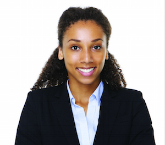 Dentures Made EasyAt Dentures & Dental Services®, we offer many general dentistry services including extractions, dental implants, partials, crowns and bridges. If you are in need of dentures, we are able to provide high-quality and affordable dentures in as little as one day with our state-of-the-art technology and on-site labs in every office. Call us today at (281)463-6422 to find out more or to schedule your appointment!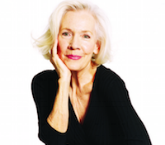 Everyday Low PricesAt Dentures & Dental Services® of Cypress, you’ll get excellent care from qualified, experienced professionals. What’s more, if you bring in a written treatment plan from any competitor, we’ll beat their price by at least 10%. If you need dental treatment, don’t let the price hold you back. Call us today to find out more at (281)463-6422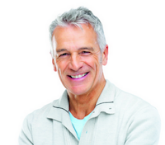 Dentures and Dental Services of Cypress is located at:
8514 Highway 6 North
Cypress, Texas 77095
For additional information or to schedule a free consultation, CALL 281-463-6422, 
Email to: manager@cypress.dentalservice.net or 
Visit the Website at http://locations.dentalservice.net/cypress-dentures